В ПОМОЩЬ ИНДИВИДУАЛЬНОМУ ПРЕДПРИНИМАТЕЛЮ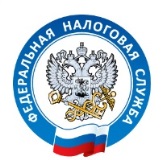 В ПОМОЩЬ ИНДИВИДУАЛЬНОМУ ПРЕДПРИНИМАТЕЛЮВ ПОМОЩЬ ИНДИВИДУАЛЬНОМУ ПРЕДПРИНИМАТЕЛЮВ ПОМОЩЬ ИНДИВИДУАЛЬНОМУ ПРЕДПРИНИМАТЕЛЮНа что нужно обратить особое внимание при взаимодействии с налоговой службой при ведении деятельности!Уважаемый налогоплательщик! После получения документов о государственной регистрации рекомендуем записаться на обучение для начинающих предпринимателей, зарегистрироваться в сервисе «Личный кабинет индивидуального предпринимателя», ознакомиться с нижеприведенной информацией и определиться с применяемой системой налогообложения.Обучение проводится каждый четверг с 14.00 до 15.00 в зале обслуживания налогоплательщиков УФНС России по Забайкальскому краю 
(г. Чита, ул. Анохина, 63, вход со стороны ул. Амурской, окно №1), запись по телефону (3022) 23-04-66Внимание! Данное пособие содержит краткую информацию. В целях ведения (прекращения) деятельности необходимо подробно изучать нормативные документы.На что нужно обратить особое внимание при взаимодействии с налоговой службой при ведении деятельности!Уважаемый налогоплательщик! После получения документов о государственной регистрации рекомендуем записаться на обучение для начинающих предпринимателей, зарегистрироваться в сервисе «Личный кабинет индивидуального предпринимателя», ознакомиться с нижеприведенной информацией и определиться с применяемой системой налогообложения.Обучение проводится каждый четверг с 14.00 до 15.00 в зале обслуживания налогоплательщиков УФНС России по Забайкальскому краю 
(г. Чита, ул. Анохина, 63, вход со стороны ул. Амурской, окно №1), запись по телефону (3022) 23-04-66Внимание! Данное пособие содержит краткую информацию. В целях ведения (прекращения) деятельности необходимо подробно изучать нормативные документы.На что нужно обратить особое внимание при взаимодействии с налоговой службой при ведении деятельности!Уважаемый налогоплательщик! После получения документов о государственной регистрации рекомендуем записаться на обучение для начинающих предпринимателей, зарегистрироваться в сервисе «Личный кабинет индивидуального предпринимателя», ознакомиться с нижеприведенной информацией и определиться с применяемой системой налогообложения.Обучение проводится каждый четверг с 14.00 до 15.00 в зале обслуживания налогоплательщиков УФНС России по Забайкальскому краю 
(г. Чита, ул. Анохина, 63, вход со стороны ул. Амурской, окно №1), запись по телефону (3022) 23-04-66Внимание! Данное пособие содержит краткую информацию. В целях ведения (прекращения) деятельности необходимо подробно изучать нормативные документы.На что нужно обратить особое внимание при взаимодействии с налоговой службой при ведении деятельности!Уважаемый налогоплательщик! После получения документов о государственной регистрации рекомендуем записаться на обучение для начинающих предпринимателей, зарегистрироваться в сервисе «Личный кабинет индивидуального предпринимателя», ознакомиться с нижеприведенной информацией и определиться с применяемой системой налогообложения.Обучение проводится каждый четверг с 14.00 до 15.00 в зале обслуживания налогоплательщиков УФНС России по Забайкальскому краю 
(г. Чита, ул. Анохина, 63, вход со стороны ул. Амурской, окно №1), запись по телефону (3022) 23-04-66Внимание! Данное пособие содержит краткую информацию. В целях ведения (прекращения) деятельности необходимо подробно изучать нормативные документы.Необходимо знатьКраткие сведенияПолная информация на сайте ФНС России www.nalog.gov.ruПолезные сервисы и программное обеспечение на сайте ФНС России www.nalog.ru в разделах «Все сервисы» и «Программные средства»Общий режимналогообложенияОбщий режим налогообложения является основным и применяется по умолчанию, если ИП не подал в налоговый орган заявление о переходе на один из специальных налоговых режимов.Главные налоги, которые ИП должен уплачивать при общем режиме:налог на доходы физических лиц (НДФЛ);налог на добавленную стоимость (НДС).Главная - ИП - ИП платят налогиСервисы:«Создай свой бизнес»«Налоговый калькулятор-выбор подходящего режима налогообложения»Налог на доходы физических лиц (НДФЛ)Налоговая декларация о фактически полученных доходах представляется в налоговый орган по месту учета налогоплательщика не позднее 30 апреля года, следующего за истекшим налоговым периодом (форма 3-НДФЛ, КНД 1151020) (ст.228 и 229 НК РФ)Согласно п. 4 ст. 228 НК РФ общая сумма налога, подлежащая уплате в соответствующий бюджет, исчисленная исходя из налоговой декларации, уплачивается по месту жительства налогоплательщика в срок не позднее 15 июля года, следующего за истекшим налоговым периодом.ИП, нотариусы, адвокаты и другие лица, занимающиеся в установленном действующим законодательством порядке частной практикой, самостоятельно исчисляют и уплачивают налог на доходы физических лиц по суммам доходов, полученных от осуществления такой деятельности. ИП по итогам первого квартала, полугодия, девяти месяцев исчисляют сумму авансовых платежей исходя из ставки налога, фактически полученных доходов, профессиональных и стандартных налоговых вычетов, а также с учетом ранее исчисленных сумм авансовых платежей.Авансовые платежи по итогам первого квартала, полугодия, девяти месяцев уплачиваются ИП не позднее 25-го числа первого месяца, следующего соответственно за первым кварталом, полугодием, девятью месяцами налогового периода.В случае прекращения деятельности до конца налогового периода, налогоплательщики обязаны в пятидневный срок со дня прекращения такой деятельности представить налоговую декларацию о фактически полученных доходах в текущем налоговом периоде (п. 3 ст.229 НК РФ).Уплата налога при прекращении деятельности производится не позднее чем через 15 календарных дней с момента подачи такой декларации.В соответствии с Федеральным законом от 23.11.2020 № 372-ФЗ с 01.01.2021 вводится  прогрессивная ставка налога на доходы физических  лиц в размере 15%. Ставка в размере 15% применяется в том случае, если годовой доход налогоплательщика превысит 5 млн.руб. В соответствии с Федеральным законом от 01.04.2020 №102-ФЗ (в ст.214.2 НК РФ) с  01.01.2021 года вступают в силу  дополнения в НК РФ в части налогообложения процентов по вкладам физических лиц. Данными изменениями устанавливается ставка по НДФЛ в размере 13% в отношении доходов в виде процентов по вкладам (остаткам на счетах) в банках (данное положение применяются к доходам, полученным налогоплательщиками, начиная с 1 января 2021).Главная - ИП - ИП платят налоги – НДФЛГлавная-Документы-Налоговый кодексСервисы: «Создай свой бизнес»ПО для заполнения декларации:«Декларация»«Налогоплательщик ЮЛ»Налог на добавленную стоимость (НДС)НДС (налог на добавленную стоимость) - это федеральный косвенный налог, которым облагается добавленная стоимость товаров (работ, услуг), имущественных прав. Продавец предъявляет его покупателю дополнительно к их цене. По НДС установлены три основные ставки - 20%, 10% и 0%, а также расчетные ставки 10/110, 20/120, 16,67, которые используются в зависимости от вида операции.Плательщиками НДС являются (п. 1 ст. 143 НК РФ): индивидуальные предприниматели, применяющие общую систему налогообложения, импортеры товаров в Россию, плательщики единого сельскохозяйственного налога (с 01.01.2019).Налогоплательщики исчисляют НДС (п. 1 ст. 146, ст. 168 НК РФ) при: продаже товаров (работ, услуг); при безвозмездной передаче имущества (оказании услуг, выполнении работ); при получении авансов от покупателей (заказчиков); при импорте (ввозе товаров в РФ); при выполнении  строительно – монтажных работ для собственного потребления. В определенных случаях налог исчисляется и уплачивается налоговым агентом (ст.161 НК РФ). При расчете налога к уплате исчисленный НДС уменьшается на сумму вычетов.Пунктом.2 ст.146 НК РФ и ст.149 НК РФ предусмотрены операции по реализации товаров (работ, услуг) не признаваемые объектом налогообложения, освобождаемые от налогообложения НДС.Индивидуальные предприниматели вправе использовать освобождение от исполнения обязанностей налогоплательщика, связанных с исчислением и уплатой налога, если за три предшествующих последовательных календарных месяца сумма выручки от реализации товаров (работ, услуг) без учета налога не превысила в совокупности два миллиона рублей (ст.145 НК РФ).Налоговая декларация по НДС, в том числе нулевая, представляется в налоговый орган по месту учета в электронной форме по телекоммуникационным каналам связи через оператора электронного документооборота в срок не позднее 25-го числа месяца, следующего за истекшим налоговым периодом (кварталом) (форма по КНД 1151001).Уплата НДС производится по итогам каждого налогового периода равными долями не позднее 25 числа каждого из трех месяцев, следующих за истекшим налоговым периодом.Главная - ИП - ИП платят налоги – НДСГлавная-Документы-Налоговый кодексСервисы: «Создай свой бизнес»«Проверка корректности заполнения счетов-фактур»ПО для заполнения декларации:«Налогоплательщик ЮЛ»Упрощенная система налогообложения (УСН)Упрощенная система налогообложения (УСН) – это один из специальных налоговых режимов, который подразумевает особый порядок уплаты налогов и ориентирован на представителей малого и среднего бизнеса.При применении УСН применяются налоговые ставки:Закон Забайкальского края от 04.05.2010 № 360-ЗЗК выделяет:- перечень  видов деятельности, от осуществления которых полученные  доходы при соблюдении определенных условий облагаются с применением пониженных ставок (производство пищевых продуктов, молочной продукции, текстильных изделий, одежды и др);-  налогоплательщиков резидентов индустриальных (промышленных) парков и налогоплательщиков, являющихся субъектами  государственной поддержки и стимулирования инновационной деятельности по инновационным проектам Забайкальского края.Закон Забайкальского края от 24.06.2015 N 1178-ЗЗК устанавливает налоговую ставка 0 процентов в течение 2 налоговых периодов для индивидуальных предпринимателей, впервые зарегистрированных на территории Забайкальского края и осуществляющих деятельность в производственной, социальной и (или) научной сферах, а также в сфере бытовых услуг населению и услуг по предоставлению мест для временного проживания (всего 53 вида деятельности). Период действия Закона № 1178-ЗЗК по 2023 год.Для применения ставок, установленных законами Забайкальского края,  доля доходов от реализации товаров (работ, услуг) при осуществлении указанных видов предпринимательской деятельности в общем объеме доходов должна быть не менее 70 процентов.Критерии применения УСН:- Уровень дохода - не более 200 млн руб. за год.- Средняя численность работников не - более 130 человек.- Остаточная стоимость основных средств - не более 150 млн руб.Не вправе применять УСН налогоплательщики, указанные в п. 3 ст. 346.12 НК РФ.В рамках УСН можно выбрать объект налогообложения «доходы» или «доходы, уменьшенные на величину расходов». При выборе объекта налогообложения учитывайте затратность бизнеса, то есть наличие постоянных и обоснованных материальных издержек. Если расходы велики, то лучше выбрать объект «доходы минус расходы» (это выгодно для торговых и производственных фирм). Если расходы небольшие, подойдет объект «доходы» (например, для сдачи помещений в аренду или оказания консультационных услуг). Все доходы и расходы (или только доходы) нужно фиксировать в специальной Книге учета доходов и расходов. Форма Книги учета доходов и расходов утверждена приказом Минфина России от 22.10.2012 N 135н.Вновь зарегистрированный ИП вправе уведомить о переходе на УСН не позднее 30 календарных дней с даты постановки на учет в налоговом органе (форма N 26.2-1, КНД 1150001). Сменить объект налогообложения возможно только со следующего года, письменно уведомив об этом налоговый орган до 31 декабря текущего налогового периода (года) (форма N26.2-6, КНД 1150016).Налогоплательщик обязан сообщить в налоговый орган об утрате права применения УСН и переходе на иной режим налогообложения в течение 15 календарных дней по истечении отчетного (налогового) периода (форма N 26.2-2, КНД 1150003).Налогоплательщик, применяющий УСН, вправе перейти на иной режим налогообложения с начала календарного года, уведомив об этом налоговый орган не позднее 15 января года, в котором он предполагает перейти на иной режим налогообложения (форма N 26.2-3, КНД 1150002).Налоговая декларация представляется в налоговый орган по месту жительства ИП не позднее 30 апреля, следующего за истекшим налоговым периодом (форма по КНД 1152017)В случае прекращения деятельности в качестве ИП в текущем отчетном (налоговом) периоде, налоговая декларация по УСН представляется не позднее 25 календарных дней с даты снятия с учета ИП.В случае утраты права на УСН в текущем отчетном  (налоговом) периоде, налоговая декларация по УСН представляется не позднее 25-го числа месяца, следующего за кварталом, в котором утрачено право применять УСНИП, применяющие УСН, уплачивают:- авансовые платежи по налогу – не позднее 25 календарных дней со дня окончания отчетного периода (I квартала, полугодия и 9 месяцев);- налог по итогам налогового периода – не позднее 30 апреля года, следующего за истекшим налоговым периодом (календарным годом), то есть не позднее срока, установленного для подачи налоговой декларации.Главная - ИП - ИП платят налоги – УСНГлавная-Документы-Налоговый кодексСервисы: «Создай свой бизнес»«Налоговый калькулятор-выбор подходящего режима налогообложения»ПО для заполнения декларации:«Налогоплательщик ЮЛ»Патентная система налогообложения(ПСН)Налогоплательщиками признаются ИП, перешедшие на патентную систему налогообложения.ПСН применяется в отношении видов деятельности, указанных в п.2 ст. 346.43 НК РФ.Полный перечень видов деятельности перечислен в законе о применении патентной системы налогообложения того субъекта Российской Федерации в котором будет осуществляться предпринимательская деятельность.Возможность применения ПСН на территории Забайкальского края установлена Законом от 01.11.2012 № 735-ЗЗК «О патентной системе налогообложения в Забайкальском крае» (в редакции Закона от 27.11.2020 № 1855-ЗЗК).ИП подает заявление на получение патента (форма N 26.5-1 по КНД 1150010) лично или через представителя, направляет в виде почтового отправления с описью вложения или передает в электронной форме по ТКС, в налоговый орган по месту жительства не позднее чем за 10 дней до начала применения ПСН.В случае если ИП планирует осуществлять предпринимательскую деятельность на основе патента в субъекте РФ, в котором не состоит на учете по месту жительства, указанное заявление подается в любой территориальный налоговый орган этого субъекта РФ по выбору ИП.ИП обязан заявить в налоговый орган об утрате права на применение ПСН или о прекращении предпринимательской деятельности, в отношении которой применялась ПСН, в течение 10 календарных дней со дня наступления обстоятельства, являющегося основанием для утраты права, или со дня прекращения предпринимательской деятельности, в отношении которой применялась ПСН (формы N 26.5-3, КНД 1150025, N 26.5-4, КНД 1150026).      Утрата права  на применение ПСН•	если с начала календарного года доходы налогоплательщика от реализации, по всем видам предпринимательской деятельности, в отношении которых применяется ПСН, превысили 60 млн. рублей. При применении одновременно ПСН и УСН, учитываются доходы от реализации по обоим налоговым режимам.•	если в течение налогового периода средняя численность наемных работников, по всем видам предпринимательской деятельности, в отношении которых ПСН, превысила 15 человек.•	если в течение налогового периода ИП, осуществляющим предпринимательскую деятельность в сфере розничной торговли, была осуществлена реализация товаров, не относящихся к розничной торговле в соответствии с пп. 1 п. 3 ст. 346.43 НК РФ.При применении ПСН применяется налоговая ставка: 6%В соответствии с положениями Закона Забайкальского края от 24.06.2015 N 1178-ЗЗК установлена налоговая ставка в размере 0 процентов в течение 2 налоговых периодов для индивидуальных предпринимателей, впервые зарегистрированных на территории Забайкальского края, применяющих патентную систему налогообложения и осуществляющих предпринимательскую деятельность в производственной, социальной и (или) научной сферах, а также в сфере бытовых услуг населению.      Период действия этих налоговых каникул - по 2023 год.Уплата налога.Налогоплательщики производят уплату налога ПСН по месту постановки на учет в налоговом органе в следующие сроки: 1) если патент получен на срок до шести месяцев, - в размере полной суммы налога в срок не позднее срока окончания действия патента; 2) если патент получен на срок от шести месяцев до календарного года: в размере одной трети суммы налога в срок не позднее девяноста календарных дней после начала действия патента; в размере двух третей суммы налога в срок не позднее срока окончания действия патента; 3) если произведен перерасчет суммы налога в соответствии с абзацем третьим пункта 1 статьи 346.51 НК РФ, то сумма налога, подлежащая доплате, уплачивается не позднее 20 дней со дня снятия с учета налогоплательщика в налоговом органе.Налоговая декларация по налогу, уплачиваемому в связи с применением ПСН, в налоговые органы не представляется.ИП ведут учет доходов от реализации, полученных при осуществлении видов предпринимательской деятельности, в отношении которых применяется ПСН, в Книге учета доходов ИП, применяющего патентную систему налогообложения.Главная - ИП - ИП платят налоги – ПСНГлавная-Документы-Налоговый кодексСервисы: «Создай свой бизнес»«Налоговый калькулятор-выбор подходящего режима налогообложения»«Налоговый калькулятор-расчет стоимости патента»Единый сельскохозяйственный налог (ЕСХН)ЕСХН разработан и введен специально для производителей сельскохозяйственной продукции. К ней относится продукция растениеводства, сельского и лесного хозяйства, животноводства, в том числе полученная в результате выращивания и доращивания рыб и других водных биологических ресурсов. Если индивидуальный предприниматель не производит сельхозпродукцию, а только осуществляет ее первичную или последующую (промышленную) переработку, он не вправе применять ЕСХН.Не вправе переходить на уплату ЕСХН налогоплательщики, указанные в п.6 ст. 346.2 НК РФ.Налог уплачивается с прибыли, полученной индивидуальным предпринимателем от всех видов деятельности. Прибыль – это разница между доходами и расходами за год (полугодие). Закрытый перечень расходов, которые индивидуальный предприниматель может учесть при расчете ЕСХН, установлен п. 2 ст. 346.5 Налогового кодекса. Плательщик ЕСХН может воспользоваться правом на освобождение от уплаты НДС. Для этого ему необходимо подать в налоговый орган уведомление  - не позднее 20-го числа месяца, начиная с которого используется право на освобождение.Вновь зарегистрированный ИП вправе уведомить о переходе на ЕСХН не позднее 30 календарных дней с даты постановки на учет в налоговом органе. ИП, изъявившие желание перейти на ЕСХН со следующего календарного года, уведомляют об этом налоговый орган по месту жительства индивидуального предпринимателя не позднее 31 декабря календарного года, предшествующего календарному году, начиная с которого они переходят на ЕСХН (форма № 26.1-1, КНД 1150007).Общее условие, необходимое для перехода на ЕСХН - доход от сельскохозяйственной деятельности > 70 %. Сельхозтоваропроизводители, оказывающие сельскохозяйственные услуги сельскохозяйственным товаропроизводителям в области растениеводства и животноводства, вправе перейти на уплату ЕСХН, при условии, что доля дохода, полученного от реализации данных услуг по итогам работы за календарный год, предшествующий календарному году, в котором налогоплательщик подает уведомление о переходе на уплату ЕСХН, составит не менее 70 процентов.Налогоплательщик обязан сообщить в налоговый орган об утрате права на применение ЕСХН в течение 15 дней по истечении отчетного (налогового) периода (форма N 26.1-2, КНД 1150015).Уведомление о прекращении предпринимательской деятельности, в отношении которой применялся ЕСХН, направляется в налоговый орган не позднее 15 дней со дня прекращения деятельности (форма N 26.1-7, КНД 1150027)Декларация по ЕСХН представляется не позднее 31 марта года, следующего за истекшим налоговым периодомНалогоплательщики ЕСХН уплачивают:авансовые платежи по итогам отчетного периода (полугодие) – не позднее 25 календарных дней со дня окончания отчетного периода (полугодия);сумму налога по итогам налогового периода (календарного года) – не позднее 31 марта года, следующего за истекшим налоговым периодом (годом).Главная - ИП - ИП платят налоги – ЕСХНГлавная-Документы-Налоговый кодексСервисы: «Создай свой бизнес»«Налоговый калькулятор-выбор подходящего режима налогообложения»ПО для заполнения декларации:«Налогоплательщик ЮЛ»Налог на профессиональный доход На территории Забайкальского края с 01.09.2020 года введен специальный налоговый режим  “Налог на профессиональный доход” в соответствии с Законом  Забайкальского края от 16.07.2020 N 1839-ЗЗК "О введении на территории Забайкальского края специального налогового режима "Налог на профессиональный доход". Спецрежим могут применять физические лица и индивидуальные предприниматели (самозанятые), у которых одновременно соблюдаются следующие условия:-они получают доход от самостоятельного ведения деятельности или использования имущества; -при ведении этой деятельности не имеют работодателя, с которым заключен трудовой договор; -не привлекают для этой деятельности наемных работников по трудовым договорам;-вид деятельности, условия ее осуществления не попадают в перечень исключений, указанных в статьях 4 и 6 Федерального закона №422-ФЗ от 27.11.2018Налог на профессиональный доход можно платить и при осуществлении других видов деятельности, если соблюдаются все условия, предусмотренные Федеральным  законом №422-ФЗ от 27.11.2018.Особенности применения специального налогового режима: индивидуальные предприниматели не уплачивают налог на доходы физических лиц с тех доходов, которые не облагаются налогом на профессиональный доход, налог на добавленную стоимость, за исключением НДС при ввозе товаров на территорию России. Индивидуальные предприниматели, которые  зарегистрировались в качестве  плательщиков налога на профессиональный доход, не уплачивают фиксированные  страховые взносы. На других специальных налоговых режимах страховые взносы нужно уплачивать даже при отсутствии дохода.Индивидуальные предприниматели, применяющие УСН, ЕСХН, ПСН при условии соблюдения требований к налогоплательщикам вправе отказаться от их применения и перейти на  НПД, в соответствии с Законом № 422-ФЗ. Физическое лицо обязано в течение одного месяца со дня постановки на учет в качестве налогоплательщика НПД направить в налоговый орган по месту жительства (по месту ведения предпринимательской деятельности) уведомление о прекращении применения УСН, ЕСХН, ПСН. Налогоплательщик считается прекратившим применение системы налогообложения УСН, ЕСХН, ПСН со дня постановки на учет в качестве налогоплательщика НПД. В  случае направления уведомления, указанного в части 4 ст. 15 Закона № 422-ФЗ, с нарушением установленного срока или ненаправления такого уведомления постановка данного лица на учет в качестве налогоплательщика аннулируется.При применении НПД  применяются налоговые  ставки: 4% от доходов, полученных от физлиц, и 6% от доходов, полученных от организаций и ИП.Не вправе применять  специальный налоговый режим налогоплательщики, у которых доходы превысили в текущем календарном году  2,4 млн. руб.Налогоплательщикам НПД предоставлено право на получение налогового вычета в размере 10 тысяч рублей, который можно использовать для уменьшения суммы налога.Уменьшение суммы налога  по НПД на сумму налогового вычета осуществляется налоговым органом самостоятельно.Порядок исчисления и уплаты налогов.Сумма налога исчисляется налоговым органом как соответствующая налоговой ставке процентная доля налоговой базы с учетом уменьшения соответствующей суммы налога на сумму налогового вычета.Не позднее 12-го числа месяца, следующего за истекшим налоговым периодом, налоговый орган уведомляет налогоплательщика о сумме налога через мобильное приложение "Мой налог".Не позднее 25-го числа месяца, следующего за истекшим налоговым периодом необходимо уплатить налог.Налоговым периодом признается календарный месяц.Первым налоговым периодом признается период времени со дня постановки физического лица на учет в налоговом органе в качестве налогоплательщика до конца календарного месяца, следующего за месяцем, в котором оно поставлено на учет.Налоговая декларация по налогу в налоговые органы не представляется.Способы регистрации для использования специального налогового режима НПД:1.Использование бесплатного мобильного приложения  «Мой налог» или сервиса «Личный кабинет плательщика НПД» на сайте www.nalog.gov.ru.”2.Использование ресурсов уполномоченных кредитных организаций (банки, интернет-платформы). Главная - ФЛ - граждане платят налоги – НПДИР «База знаний»Часто задаваемые вопросы, тематика “Налог на профессиональный доход (Самозанятые)”, регион “75-Забайкальский край”Страховые взносы «за себя»В соответствии со ст. 419 НК РФ индивидуальные предприниматели являются плательщиками страховых взносов. Исчисление суммы страховых взносов, подлежащих уплате за расчетный период плательщиками, указанными в подп. 2 п. 1 ст. 419 НК РФ, производится ими самостоятельно в соответствии со статьей 430 НК РФ. Обязанность уплаты ИП страховых взносов в фиксированном размере возникает с момента его государственной регистрации (независимо от вида осуществляемой предпринимательской деятельности и получаемых от неё доходов) и до момента исключения его из ЕГРИП. Неведение предпринимательской деятельности не является основанием для освобождения от уплаты страховых взносов. Исключение: см. раздел «Налог на профессиональный доход»Фиксированный размер взносов в отношении доходов, не превышающих 300 000 руб., установлен на 2021-2023 годы в следующих размерах:Если плательщик, начинает осуществлять предпринимательскую либо иную профессиональную деятельность не с начала расчетного периода, либо прекращает деятельность в течение расчетного периода, то фиксированный размер страховых взносов, подлежащих уплате им за этот расчетный период, определяется пропорционально количеству календарных месяцев. За неполный месяц предпринимательской деятельности, фиксированный размер страховых взносов определяется пропорционально количеству календарных дней этого месяца, в течение которых плательщиком осуществлялась предпринимательская деятельность.Согласно п.7 статьи 430 НК РФ ИП могут не начислять и не уплачивать взносы на ОПС и ОМС за периоды, указанные в п. 1,3,6-8 ч.1. статьи 12 Федерального закона №400-ФЗ «О страховых пенсиях».Если доходы, полученные за отчетный период, превысили 300 000 руб., то дополнительно к фиксированному платежу на обязательное  пенсионное страхование, исчисляется сумма в размере 1,0 процента суммы дохода, превышающего  300 000 руб., которая уплачиваются – не позднее 1 июля, следующего за истекшим расчетным периодом (п. 2 ст. 432 НК РФ).При этом общая сумма страховых взносов на обязательное пенсионное страхование (фиксированный размер + дополнительный платеж с дохода свыше 300 т.р.) не должна превышать 8-кратный размер установленного на календарный год фиксированного размера: 2021 год – 259 584 руб. (8 х 32 448 руб.), 2022 год – 275 560 руб. (8 х 34 445 руб.), 2023 год – 293 784 руб. (8 х 36 723 руб.)В случае прекращения физическим лицом деятельности ИП, уплата страховых взносов такими плательщиками осуществляется не позднее 15 календарных дней с даты снятия с учета в налоговом органе (п. 4 ст. 432 НК РФ). Для индивидуальных предпринимателей, не имеющих наемных работников, представление отчетности по страховым взносам в налоговый орган законодательно не установлено.Главная - ИП - ИП платят налоги – Страховые взносы за ИПГлавная-Документы-Налоговый кодексСервисы: «Создай свой бизнес» «Калькулятор - расчета страховых взносов»Страховые взносы за работниковИП, производящие выплаты и иные вознаграждения физическим лицам, согласно ст. 419 Налогового кодекса РФ являются плательщиками страховых взносов (далее – ИП – работодатели). В силу ст. 420 НК РФ объектом обложения страховыми взносами признаются выплаты и иные вознаграждения в пользу физических лиц, подлежащих обязательному социальному страхованию:- в рамках трудовых отношений и по гражданско-правовым договорам, предметом которых являются выполнение работ, оказание услуг;- по договорам авторского заказа в пользу авторов произведений;- по договорам о передаче прав практически на все результаты интеллектуальной деятельности.Перечень выплат, не подлежащих обложению страховыми взносами, приведен в ст. 422 НК РФ.Тарифы страховых взносов установлены ст. 425 НК РФ в следующих размерах:Предельная величина базы для исчисления страховых взносов на обязательное пенсионное страхование и страховых взносов на случай временной нетрудоспособности и в связи с материнством ежегодно устанавливается Правительством РФ, и составляет:Категории плательщиков, имеющие право на применение пониженных тарифов страховых взносов, а также условия их применения установлены ст. 427 НК РФ.Для плательщиков страховых взносов, производящих выплаты и иные вознаграждения физическим лицам, в отношении выплат и иных вознаграждений в пользу физических лиц, занятых на соответствующих видах работ, указанных в п. п. 1, 2 - 18 ч. 1 ст. 30 Федерального закона от 28.12.2013 N 400-ФЗ "О страховых пенсиях", применяются дополнительные тарифы страховых взносов на обязательное пенсионное страхование в соответствии со ст. 428 Налогового кодекса РФ.ИП - работодатели, производящие выплаты в пользу физических лиц, представляют расчет по страховым взносам ежеквартально не позднее 30-го числа месяца, следующего за расчетным (отчетным) периодом ) (п. 7 ст. 431 НК РФ).Исчисление и уплата страховых взносов производится ежемесячно. Срок уплаты страховых взносов не позднее 15-го числа следующего календарного месяца, в котором произведены выплаты в пользу физических лиц (п.3 ст. 431 НК РФ).ИП - работодатели, у которых численность физических лиц, в пользу которых производятся выплаты, превышает 10 человек, представляют расчеты по страховым взносам в электронной форме по ТКС. Если численность физических лиц, в пользу которых производятся выплаты, 10 и менее человек, то расчет по страховым взносам может быть представлен как в бумажном, так и в электронном виде.Приказом ФНС России от 15.10.2020 N ЕД-7-11/752@ отменена форма "Сведения о среднесписочной численности работников за предшествующий календарный год". С расчетного периода 2020 года информация о среднесписочной численности работников организации представляется в составе расчета по страховым взносам. Показатель "среднесписочная численность" отражается на титульном листе расчета по страховым взносам. Соответствующие изменения утверждены приказом ФНС России от 15.10.2020 N ЕД-7-11/751@.Главная - ИП - ИП платят налоги – Страховые взносы за работниковГлавная-Документы-Налоговый кодексСервисы: «Создай свой бизнес»ПО для заполнения расчета:«Налогоплательщик ЮЛ»Налоговая отчетность в случае наличия работниковНалогоплательщики (налоговые агенты), осуществляющие выплаты в пользу физических лиц, обязаны представлять в налоговый орган:1.	Расчет по страховым взносам не позднее 30-го числа месяца, следующего за расчетным (отчетным) периодом (п.7 ст. 431 НК РФ, КНД 1151111).2.	Расчет по форме 6 – НДФЛ, представляется за первый квартал, полугодие, девять месяцев - не позднее последнего дня месяца, следующего за соответствующим периодом, за год - не позднее 1 марта года, следующего за истекшим налоговым периодом (п. 2 ст. 230 НК РФ, КНД 1151100). Справка о доходах и суммах налога физического лица представляется в составе расчета по форме 6-НДФЛ за год.Главная - Налогообложение в Российской Федерации - Представление налоговой и бухгалтерской отчетностиПО для заполнения декларации (расчета):«Налогоплательщик ЮЛ»«Tester»Представление налоговой отчетности в электронной формеПреимущества данного способа представления:- Нет необходимости посещать налоговые органы (отчетность в режиме 24/7).- Сокращение количества технических ошибок.- Оперативность обновления форматов представления отчетности.- Гарантия подтверждения доставки документов. - Защита отчетности, представляемой в электронной форме по ТКС, от просмотра и корректировки третьими лицами;- Возможность получения в электронном виде справки о состоянии расчетов с бюджетом, выписки операций по расчетам с бюджетом, перечня налоговой и бухгалтерской отчетности, представленной в налоговый орган, акта сверки расчетов по налогам, сборам, пеням и штрафам, актуальных разъяснения ФНС России по налоговому законодательству, а также направление в налоговые органы запроса информационного характера.Способ подключения:- Выбираем оператора связи и заключаем с ним договор.- Получаем электронную подпись.- Приобретаем программное обеспечение.Сдать налоговую и бухгалтерскую отчетность без посещения налогового органа, приобретения ЭЦП и программного обеспечения можно также через пункты коллективного доступа.Перечень операторов связи и пунктов коллективного доступа спрашивайте в отделе оказания государственных услуг Вашего налогового органа.С 1 июля 2021 года получить квалифицированную электронную подпись для ИП и нотариусов можно будет бесплатно в аккредитованном удостоверяющем центре ФНС России . Получить квалифицированную электронную подпись ИП и нотариуса сможет лично ИП и нотариус (получение электронной подписи по доверенности законодательством не предусмотрено). Главная - Налогообложение в Российской Федерации - Представление налоговой и бухгалтерской отчетностиСервисы: «Создай свой бизнес»"Представление налоговой и бухгалтерской отчетности в электронном виде"Применение контрольно-кассовой техники (ККТ)Если индивидуальный предприниматель осуществляет расчеты наличными денежными средствами и (или) в безналичном порядке за товары, работы, услуги с физическими лицами, то он обязан применять контрольно-кассовую технику (ККТ). Для этого необходимо подать заявление о регистрации ККТ. Других документов не требуется.Заявление о регистрации ККТ с регистрационного учета подается индивидуальным предпринимателем на бумажном носителе в любой территориальный налоговый орган или онлайн через личный кабинет. С помощью личного кабинета индивидуальные предприниматели могут:Осуществлять все регистрационные действия с кассовыми аппаратами – зарегистрировать, перерегистрировать или снять с учета без посещения налогового органа;Обращаться в налоговые органы, предоставлять различную информацию и документы, получать запросы и сообщения налоговых органов;Получать информацию о производителях ККТ и фискальных накопителей, экспертных организациях, а также операторах фискальных данных и соискателях разрешения на обработку фискальных данных.С помощью личного кабинета ИП также могут получать информацию о протоколах об административных правонарушениях и постановлениях по делам об административных правонарушениях, составленных и вынесенных налоговыми органами в отношении организации или индивидуального предпринимателя, о предписаниях, а также информацию о вступивших в законную силу судебных актах, принятых по результатам рассмотрения дел об административных правонарушениях, по которым налоговые органы являются органом, составившим протокол об административном правонарушении, или ответчиком.С 01.02.2022 пользователи, реализующие маркированные товары и использующие контрольно-кассовую технику и фискальные накопители должны использовать ККТ,  в соответствие с требованиями, обеспечивающими формирование фискальных документов в соответствии с ФФД 1.2Главная - ИП - Контрольно-кассовая техникаСервисы: «Создай свой бизнес»Оформление распоряжения о переводе денежных средств (платежное поручение)Расчеты ИП с бюджетом производятся в безналичной форме через расчетный счет. Чтобы деньги поступили по назначению, нужно правильно заполнить платежное поручение. Говорить о том, что платежное поручение заполнено правильно, можно, если по его реквизитам однозначно идентифицируется счет Федерального казначейства, получатель средств, плательщик, а также назначение платежа и налоговый  период.Заполнить платежное поручение удобнее в электронном виде. В этом вам помогут сервисы сайта www.nalog.gov.ru, они позволят быстро и без ошибок сформировать платежный документ, автоматически определив необходимые реквизиты. Заполненное платежное поручение предоставляется в банк.Если в платежном поручении допущена ошибка, необходимо подать в налоговый орган заявление об уточнении платежа (ст.45 НК РФ)Главная - ИП – Все сервисы -  Уплата налогов и пошлинСервисы:  «Уплата налогов и пошлин»ЗадолженностьНеуплата налога (авансового платежа) может повлечь для налогоплательщика ряд негативных последствий:- начисление пеней на неуплаченную сумму (п. 2 ст. 57, п. 3 ст. 58 НК РФ);- взыскание недоимки, пеней и штрафов (п. п. 2, 8 ст. 45 НК РФ). Налоговым органом производится взыскание платежей в бесспорном порядке (списание денежных средств с рублевых, валютных, электронных денежных средств, со счетов в драгоценных металлах и иного вашего имущества) или в судебном порядке (п. 2 ст. 45, ст. ст. 46, 47 НК РФ). В процессе взыскания налоговый орган приостанавливает  расходные операции по счетам в банках (переводы электронных денежных средств), проводит арест имущества (ст. ст. 76, 77 НК РФ).При наличии уважительных причин, препятствующих полной и своевременной уплате налогов, налогоплательщик имеет право обратиться в налоговый орган в целях изменения установленного срока уплаты налогов на более поздний. В том числе можно просить о переносе срока, указанного в направленном вам по результатам налоговой проверки требовании об уплате налога, пеней, штрафа. Перечень таких причин установлен налоговым законодательством (ст. 64 НК РФ).Главная - ИП – Наличие задолженности или переплатыСервисы: «Создай свой бизнес»«Уплата налогов, страховых взносов физических лиц»Камеральные налоговые проверкиКамеральная налоговая проверка – это проверка соблюдения законодательства о налогах и сборах, которая проводится по месту нахождения налогового органа на основе налоговых деклараций (расчетов, заявлений о получении налоговых вычетов в упрощенном порядке) и документов, представленных налогоплательщиком, а также других документов о деятельности налогоплательщика, имеющихся у налогового органа.Порядок проведения камеральной налоговой проверки установлен статьей 88 Налогового кодекса Российской Федерации.Главная – Деятельность- Контрольная работа – Камеральные проверкиСервисы:«Создай свой бизнес»Ответственность за несвоевременное представление (непредставление) отчетностиЗа несвоевременное представление (непредставление) отчетности в налоговый орган предусмотрена ответственность в виде наложения штрафа согласно ст. 119, 126 Налогового Кодекса РФ, в виде приостановления операций по счетам в банке и переводов электронных денежных средств согласно ст. 76 НК РФ.Также непредставление отчетности в течение 15 месяцев может стать поводом для исключения индивидуального предпринимателя из ЕГРИП по инициативе налогового органа. В последующем не допускается регистрация индивидуального предпринимателя, если не истекли три года со дня его исключения из ЕГРИП по решению регистрирующего органа.Не представление отчетности может стать поводом для исключения индивидуального предпринимателя из Единого реестра субъектов малого и среднего предпринимательства (ст.45 НК РФ)Главная-Документы-Налоговый кодексСервисы:«Нормативные и методические материалы ФНС России»«Прозрачный бизнес»«Единый реестр субъектов малого и среднего предпринимательства»Прекращение деятельности ИПДля прекращения деятельности в качестве индивидуального предпринимателя Вам потребуются следующие документы:- заявление о государственной регистрации прекращения физическим лицом деятельности в качестве индивидуального предпринимателя в связи с принятием им решения о прекращении данной деятельности (форма № Р26001);- квитанция об уплате госпошлины в размере 160 руб. С 01.01.2019 при направлении документов для государственной регистрации в форме электронных документов, в том числе через МФЦ и нотариуса, уплачивать государственную пошлину не требуется!- документ, подтверждающий представление сведений в территориальный орган Пенсионного фонда (не обязательно). Если заявитель не представит этот документ, нужную информацию территориальный орган Пенсионного фонда направит налоговому органу в электронном виде в рамках межведомственного обмена.После проведения регистрационных действий заявителю выдается:-лист записи ЕГРИП;-уведомление о снятии с учета в налоговом органе физического лица в качестве индивидуального предпринимателя.В случае отказа в государственной регистрации вы получите документ, в котором изложена причина отказа.Главная – Деятельность-  Иные функции ФНС России – Регистрация ЮЛ и ИПСервисы:«Создай свой бизнес»«Уплата госпошлины»«Государственная регистрация юридических лиц и индивидуальных предпринимателей»